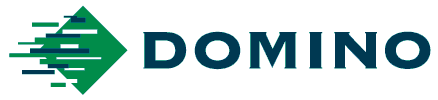 Comunicado de imprensa21 de agosto de 2019A Domino desafia a Eficiência na Produção  na Labelexpo EuropaA Domino tem agendadas demonstrações diárias de impressão de etiquetas na sua impressora digital híbrida N610i, no stand 9B50, pavilhão 9, da Labelexpo 2019. A marca acredita ter criado um standard completamente novo na produtividade da conversão de etiquetas que irá revolucionar a cadeia de abastecimento. Esta solução foi concebida em parceria com a AB Graphic International Ltd, que conjuga a sua linha de conversão Digicon Series 3 com o Módulo de Integração N610i da Domino.  Philip Easton, Diretor da Domino Digital Printing Solutions defende, "Debate-se atualmente sobre a melhor forma de um conversor de etiquetas utilizar tecnologia digital, seja como impressora independente com acabamento em separado, junto à linha, com acabamento na linha ou na forma de impressora digital híbrida. Embora o perfil do trabalho seja um fator importante na decisão do que é melhor utilizar, notamos uma tendência crescente para os híbridos. Passámos muito tempo a falar com os nossos clientes para compreender as tendências do mercado e as suas necessidades. As nossas conclusões foram: tiragens muito curtas combinadas com uma maior produção de etiquetas just-in-time, eliminando congestionamentos na fase de acabamento e reduzindo o desperdício em termos de custos e sustentabilidade".  As apresentações têm como objetivo demonstrar num único processo de impressão, acabamento, corte, inspeção e rebobinagem de torre a produção de três trabalhos diferentes com um total de dez mudanças de unidades de stock, três mudanças de corte, mudança de película e mudanças de verniz, com o resultado final completamente produzido e empacotado, pronto para expedição em menos de 20 minutos! Philip continua, "Queremos mostrar aos conversores de etiquetas que podem oferecer encomendas com quantidades mínimas muito reduzidas, tempos de entrega verdadeiramente curtos, mas com o mínimo de desperdício e de tempo de conclusão, possibilitando qualidade e serviço verdadeiramente diferenciadores. Como vantagem competitiva, os conversores devem oferecer esta solução de forma proativa, com tempos de entrega mais curtos, tiragens mais pequenas e económicas e menos desperdício". As principais funcionalidades desta linha de nova geração incluem a tecnologia inteligente da Domino i-Tech WebRev com função de fita invertida que, quando combinada com os buffers Digicon 3 da AB Graphic, consegue inverter a fita automaticamente. Na troca de superfícies, permite que o fim de um trabalho de produção e o início do seguinte sejam processados ao mesmo tempo. O desperdício de material, mesmo com a mudança de superfícies, a mudança de tinta e a mudança de verniz, é de menos de 7 metros, o que será demonstrado na Labelexpo. Com o recurso ao mais recente rebobinador de torre da AB Graphic, este processo único integrado pega numa fita não impressa e transforma-a em rolos acabados, prontos para enviar. Além de reduzir o tempo de produção, esta solução elimina ainda o desperdício normalmente associado aos processos em separado. O resultado é um tempo mínimo de produção de vários trabalhos com tiragens curtas e custos mais baixos, permitindo tempos de entrega just-in-time e menos desperdício, o que se reflete num menor impacto no ambiente."Estamos muito entusiasmados com esta cooperação com a equipa da AB Graphic. Consideramos estar num ponto de viragem e convidamos o setor a ver isto como a próxima etapa de desenvolvimento no setor de conversão de etiquetas."  Na Labelexpo Europa 2019 (Pavilhão 9, Stands 9A60 e 9B50), a Domino Digital Printing Solutions irá fazer apresentações da impressora híbrida Domino N610i às 10h30 e às 14h00 na terça-feira, dia 24, na quarta-feira, dia 25, e na quinta-feira, dia 26, e ainda às 10h30 de sexta-feira, dia 27 de setembro. Outras demonstrações planeadas incluirão a impressora de etiquetas digital N610i no formato bobina-bobina, o embelezamento digital da K600i, incluindo a impressão digital de verniz e transferência digital a frio, bem como a impressão de dados variáveis na mais recente impressora monocromática a alta velocidade K600i.-FIM-Acerca da DominoA Digital Printing Solutions é uma divisão da Domino Printing Sciences. Fundada em 1978, a empresa estabeleceu uma reputação global relativamente ao desenvolvimento e fabrico de tecnologias de impressão a jato de tinta digital, assim como aos seus produtos de pós-venda e ao atendimento ao cliente a nível mundial.  Os seus serviços para o setor de impressão comercial incluem impressoras digitais a jato de tinta e sistemas de controlo desenvolvidos para proporcionar soluções para uma gama completa de aplicações de impressão de dados variáveis e etiquetagem.Todas as impressoras da Domino são desenvolvidas para satisfazerem as exigências de alta velocidade e elevada qualidade em ambientes de impressão comercial, apresentando novas capacidades a diferentes setores, incluindo os da etiquetagem, publicações e impressão de segurança, transacional, conversão de embalagens, cartões plastificados, bilhetes, jogos de cartas e formulários, bem como os setores de publicidade endereçada e serviços postais.A Domino emprega mais de 2800 pessoas em todo mundo e comercializa para mais de 120 países através de uma rede global de 25 filiais e mais de 200 distribuidores. As instalações de fabrico da Domino estão localizadas na Alemanha, China, EUA, Índia, Reino Unido, Suécia e Suíça.O crescimento contínuo da Domino é sustentado por um empenho ímpar no desenvolvimento dos produtos. A Domino possui orgulhosamente seis Queen’s Awards, tendo o último sido recebido em abril de 2017, quando lhe foi atribuído o prémio de inovação. A Domino foi também distinguida com "Excelência Operacional" nos Manufacturer MX Awards de 2018.A Domino tornou-se uma divisão independente da Brother Industries a 11 de junho de 2015. A Marque TDI é a subsidiária da Domino em Portugal. Para obter mais informações sobre a Domino Digital Printing Solutions, visite www.dominodigitalprinting.comEmitido em nome da Domino por AD CommunicationsPara obter mais informações, contacte:Helen Tolino		    Tom Platt	           	        Andrea McGintyDiretora Executiva	    Gestor de Contas	        Diretora de Marketing – Digital Printing Solutions AD Communications	    AD Communications	        Domino Printing SciencesT: +44 (0) 1372 464470        T: +44 (0) 1372 464470        T: +44 (0) 1954 782551htolino@adcomms.co.uk      tplatt@adcomms.co.uk          andrea.McGinty@domino-uk.com